18 октября 2018 года в Конышевской центральной детской модельной библиотеке прошел урок-игра «Заглянем в мир животных»,  посвященный Международному дню защиты животных. На мероприятии присутствовали обучающиеся 4 «А» класса Конышевской СОШ. Международный день защиты животных – праздник, давно известный во всем мире. Это событие должно обращать внимание людей не только на свои собственные проблемы, но также и на жизнь других обитателей нашей планеты. Международный день защиты животных – праздник, созданный специально для них.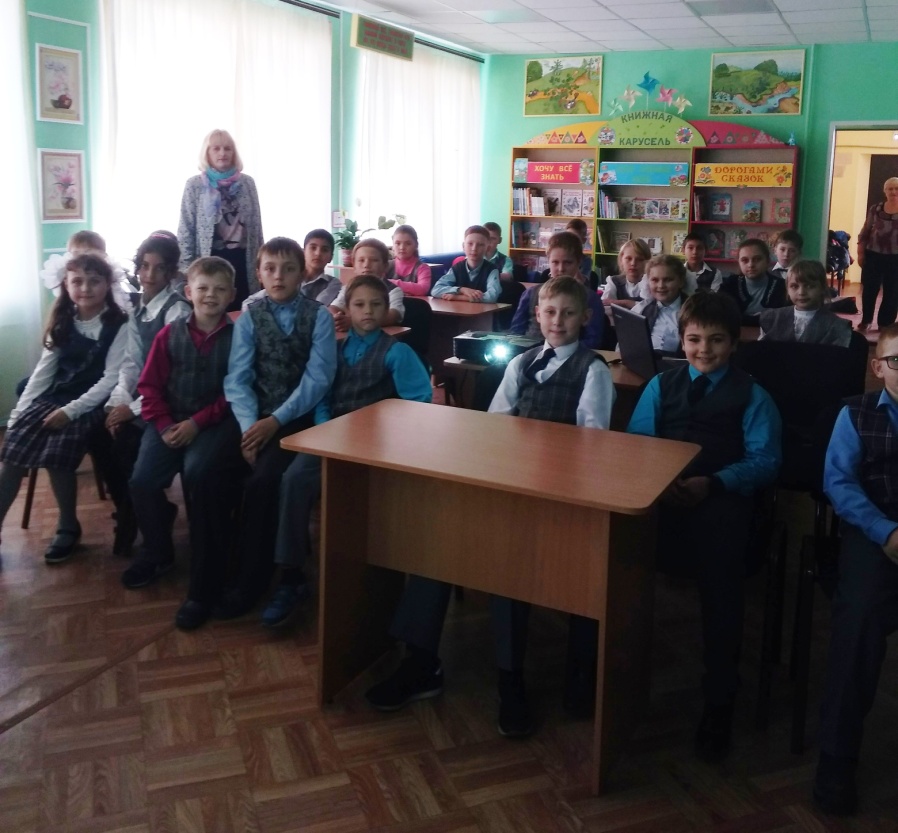 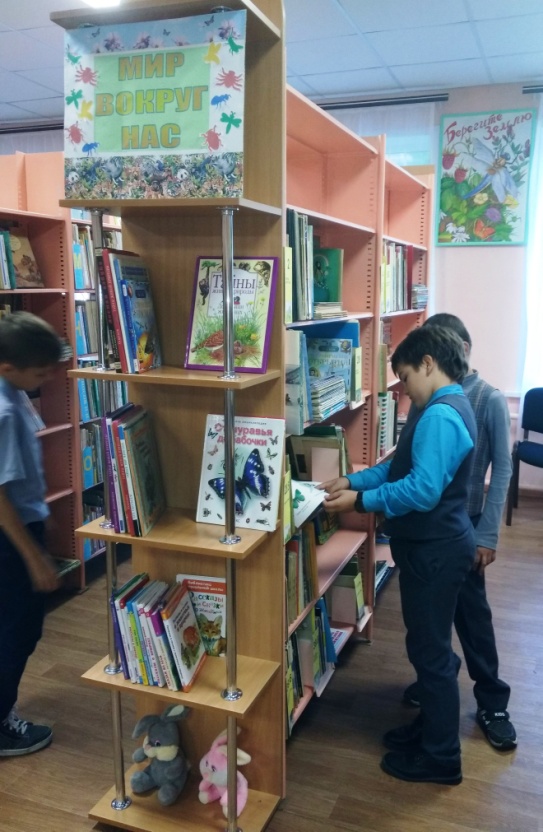 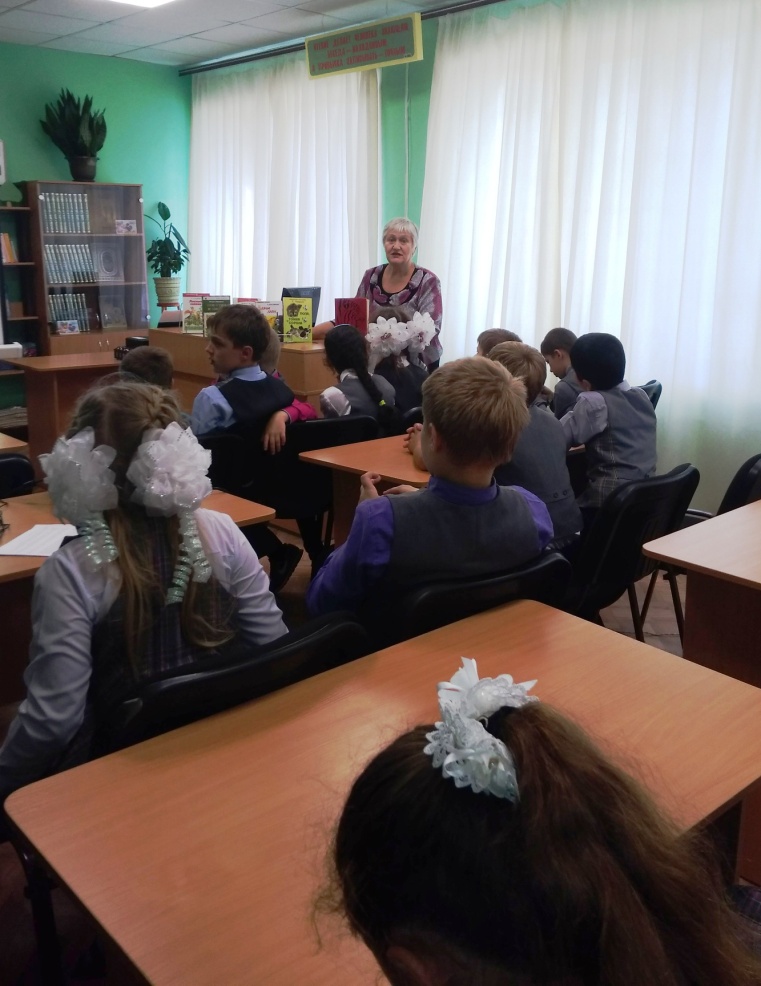 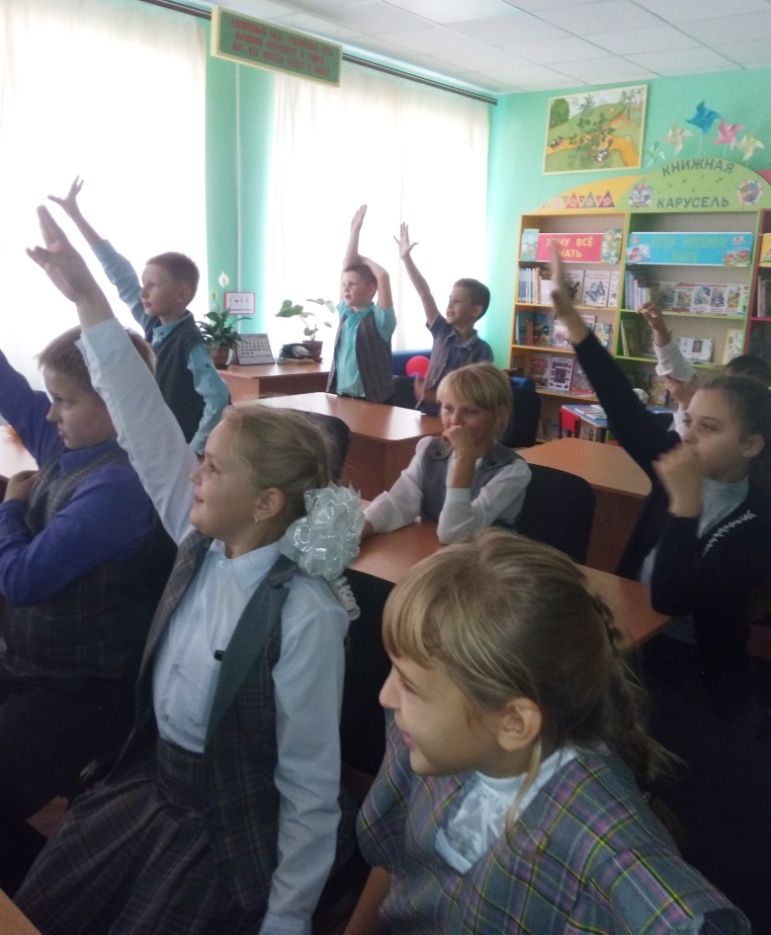 